Администрация города Дубны Московской области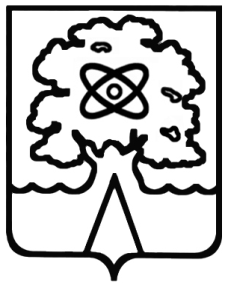 Управление народного образованияМуниципальное бюджетное общеобразовательное учреждение«Средняя общеобразовательная школа № 1с углубленным изучением отдельных предметов г. Дубны Московской области»(ШКОЛА № 1)ул. Макаренко, д.3, г. Дубна, Московская обл., 141983, тел./факс.(496)216-67-67,доб. 5010  e-mail: school1@uni-dubna.ruОКПО 13376333 ОГРН 1035002203422 ИНН/КПП 5010039285/501001001__________________________________________________________________________СОГЛАСОВАНОДиректор лагеря «Солнечная поляна»______________/Прудникова Е.А../«___»_________________2019г.УТВЕРЖДАЮДиректор МБОУ СОШ №1______________/Руденко А.И./«___»_________________2019г.Программа лагеря дневного пребывания«Солнечная поляна»    Возраст: 6,5-14 летКоличество детей: 70 человек.Сроки проведения, количество смен:03.07.2019-27.07.2019- 1 сменаПродолжительность лагеря: 18 дней.Программа оздоровительного лагеря с дневным пребыванием детей«Солнечная поляна» на базе МБОУ СОШ №1Информационная карта программыПояснительная записка.Лагерь – это сфера активного отдыха, разнообразная досуговая деятельность, отличная от школьной деятельности. Дневное пребывание детей в лагере создает оптимальные условия для полноценного отдыха детей. Детские оздоровительные лагеря являются частью социальной среды, в которой дети реализуют свои возможности, потребности в индивидуальной, физической и социальной компенсации свободное время. Лагерь дает возможность каждому ребенку раскрыться, приблизится к высокому уровню самоуважения и самореализации.  Городской оздоровительный лагерь с дневным пребыванием детей создается на базе общеобразовательного учреждения для реализации образовательных программ и оздоровительной работы с учащимися в возрасте от 6,5 до 14 лет. Ежегодно для учащихся проводится оздоровительная смена в лагере дневного пребывания на базе МБОУ СОШ №1 г. Дубна. В нем отдыхают учащиеся начального и среднего звена.Цели и задачи Цель – укрепить здоровье детей, развить их интеллектуальные способности;            - реализовать медико-профилактические, спортивные, образовательные, культурно-досуговые программы, обеспечивающие восстановление сил;           -  продолжить нравственное, патриотическое, гражданское, экологическое воспитание детей и подростков.Задачи: Создание условий для укрепления здоровья;                Развитие гигиенической и физической культуры;                Реализация лечебно-оздоровительных, профилактических и спортивных культурно-досуговых программ.Принципы, используемые при планировании и проведении лагерной сменыБезусловная безопасность всех мероприятийУчет особенностей каждой личностиДостаточное количество оборудования и материалов для организации всей деятельности лагеряРаспределение эмоциональной и физической нагрузки в течении дняМоделирование и создание ситуации успеха при общении разных категорий детей и взрослых.Направления и виды деятельностиХудожественно- творческое (конкурс стенгазет, творческих рисунков, конкурсные программы)Трудовая (уборка территории)Физкультурно-оздоровительная (утренняя зарядка, спортивные подвижные игры, закаливающие процедуры)ДосуговаяТуристко-краеведческая (экскурсии)Эстетическая (посещение выставок и музеев, оформление отрядных уголков)Образовательная (экскурсии, тематические мероприятия, занятия в кружках города)Ожидаемые результатыВ ходе реализации данной программы ожидается:Общее оздоровление воспитанников, укрепление их здоровьяУкрепление физического и психологического состояния ребенка, развитие лидерских и организационных качеств, приобретение новых знаний, развитие творческих способностейРасширение кругозораПовышение общей культуры , привитие обще-социальных норм.Мероприятиягородского лагеря с дневным пребыванием«Солнечная поляна»1Полное название программыПрограмма городского оздоровительного лагеря с дневным пребыванием детей «Солнечная поляна» на базе МБОУ СОШ №12Цель программыОрганизация отдыха и оздоровления детей в летний период.3Направление деятельностиФизическое и духовное развитие детей, средствами игр, познавательной и трудовой деятельности.4Краткое содержание программыПрограмма содержит: мероприятия, реализующие программу; ожидаемые результаты; условия реализации.5Муниципальное образовательное учреждениеМБОУ СОШ №1 г. Дубна, МО6Адрес, телефонМО, г. Дубна, ул. Макаренко, д. 3Тел: 8(496)216-67-67,доб. 5010  7Место реализацииГородской оздоровительный  лагерь с дневным пребыванием детей «Солнечная поляна» на базе МБОУ СОШ №18Количество, возраст70 человек, 6,5-14 лет9Сроки проведения, количество смен03.07.2019-27.07.20191 смена.МероприятияСрок проведенияОтветственные1Занятия в кружке рисованияежедневноЖучкова Е.М.2Занятия в кружке пенияежедневноХританкова Е.П.3Занятия в кружке туризма. Вело экскурсия.по плануЛукичев С.Н.4Посещение бассейна «Радуга»2 раза в неделюВоспитатели5Спартакиада лагеряпо плану Ярыгина Л.М.6Занятия в КЮТ «Дружба»2 раза в неделюВоспитатели7Спектакли Кимрского театра2 представления7.06;  25.068Экскурсионная поездка в г.ДмитровПрудникова Е.А.9Отрядные мероприятияпо плануВоспитатели10Общелагерные мероприятияпо плануЕфремова М.И.11Посещение городской библиотекипо плануСавельева О.А.12Посещение музея крылатых ракетВоспитатели13Тематическая неделя «Здоровье-твое богатство»- Посещение пожарной части- Конкурс рисунков- Экологическая акция- Встреча с врачами3-11 июняВоспитателиРук.кружков14Тематическая неделя «Памятные даты моей Родины»- День России (12 июня)- День памяти и скорби (22 июня). Встреча с ветеранами города.  Посещение музея «Письма с фронта»13-21 июняВоспитателиРук.кружков15Тематическая неделя «Твой друг Светофорчик»- Встреча с инспекторами ГИБДД- Игровая программа  «Безопасная дорога»24-27 июняВоспитателиРук.кружков16Кинофестиваль «Доброе кино» (Просмотр фильмов на большом экране)по плануВоспитатели17Подвижные игры на свежем воздухе.ежедневноВоспитателиРук.кружков